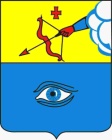 ПОСТАНОВЛЕНИЕ__26.04.2021__                                                                                          № _25/6_ г. ГлазовО временном ограничении движения транспортных средств по автомобильным дорогам местного значения города Глазова при проведении 72-ой легкоатлетической  Эстафеты Мира, посвященной Дню Победы в Великой Отечественной войне      В соответствии с Федеральным законом от 10.12.1995 г. № 196-ФЗ «О безопасности дорожного движения», Федеральным законом от 08.11.2007г. № 257-ФЗ «Об автомобильных дорогах и о дорожной деятельности в Российской Федерации и о внесении изменений в отдельные законодательные акты Российской Федерации», Постановлением Правительства Удмуртской Республики от 12.03.2012г. № 90 «Об утверждении порядка осуществления временных ограничений или прекращения движения транспортных средств по автомобильным дорогам регионального или межмуниципального, местного значения в Удмуртской Республике» в целях обеспечения безопасности дорожного движения во время проведения традиционной легкоатлетической Эстафеты Мира, посвященной Дню Победы в Великой Отечественной войне,П О С Т А Н О В Л Я Ю:1. Ввести временное ограничение движения транспортных средств в день проведения легкоатлетической Эстафеты Мира 06.05.2021 года путем прекращения движения на следующих участках автомобильных дорог города Глазова  с 13.45 часов до 15.30 часов:- ул. Парковая от ул. Советская до Дома спорта «Прогресс»;-  ул. Кирова от ул. Ленина до ул. Советская;- ул. Советская  от ул. Кирова до ул. Дзержинского;- ул. Ленина от ул. Дзержинского до ул. Кирова;- ул. Дзержинского от ул. Ленина до ул. Советская;- ул. Комсомольская от ул. Дзержинского до ул. Парковая.2. Организации, осуществляющей содержание автомобильных дорог  общего пользования местного значения в 2021 году, муниципальному унитарному предприятию «Жилищно-коммунальное управление» муниципального образования «Город Глазов» обеспечить временное ограничение движения транспортных средств в соответствии со схемой организации дорожного движения на период проведения праздничных мероприятий.3. Рекомендовать ММО МВД России «Глазовский» осуществлять контроль по временному ограничению движения автомототранспортных средств на участках улиц, указанных в пункте №1 настоящего постановления.4. Рекомендовать пользователям автомобильных дорог, указанных в пункте №1 настоящего постановления, осуществлять объезд по улицам: Кирова – Ленина – Пряженникова – Советская – Кирова – Мира – Т. Барамзиной – Белова – 2-я Набережная – Короленко.5. Контроль за выполнением настоящего постановления возложить на заместителя Главы Администрации города Глазова по социальной политике О.В. Станкевич.6. Настоящее постановление подлежит официальному опубликованию.Администрация муниципального образования «Город Глазов» (Администрация города Глазова) «Глазкар» муниципал кылдытэтлэн Администрациез(Глазкарлэн Администрациез)Глава города ГлазоваС.Н. Коновалов